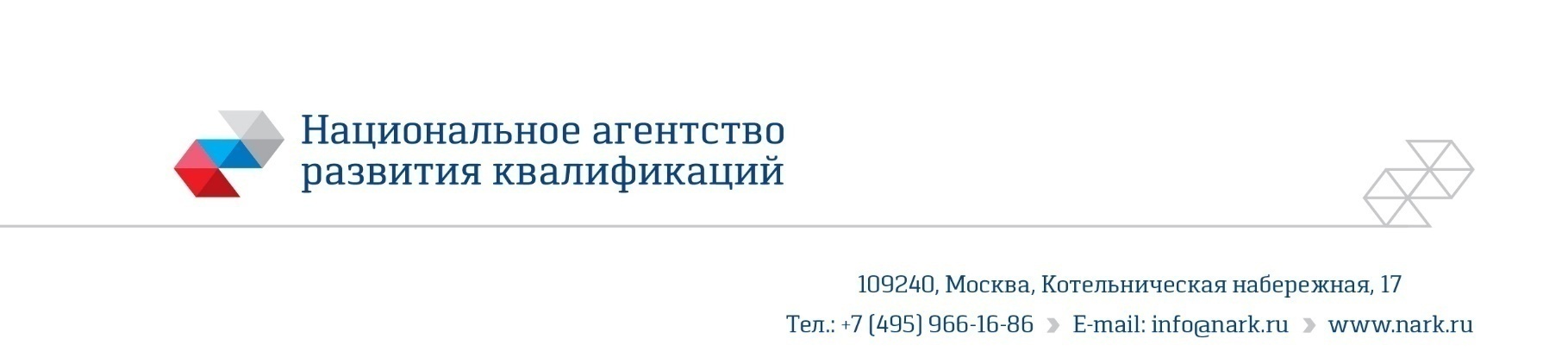 ПРИМЕР ОЦЕНОЧНОГО СРЕДСТВАдля оценки квалификации24.06700.01. Инженер по паспортизации радиоактивных отходов) (6 уровень квалификации)_________________________________________________________________(наименование квалификации)2019 годСостав примера оценочных средств1. Наименование квалификации и уровень квалификации: Инженер по паспортизации радиоактивных отходов (6 уровень квалификации)______________________________________________________________(указываются в соответствии с профессиональным стандартом или квалификационными требованиями, установленными федеральными законами и иными нормативными правовыми актами Российской Федерации)2. Номер квалификации:24.06700.02__________________________________________________________________(номер квалификации в реестре сведений о проведении независимой оценки квалификации)3. Профессиональный стандарт или квалификационные требования, установленные федеральными законами и иными нормативными правовыми актами Российской Федерации (далее - требования к квалификации): Инженер по паспортизации радиоактивных отходов.Регистрационный номер: 604.Дата приказа: 28.10.2015.Номер приказа: 784н._______________________________________________________________(наименование и код профессионального стандарта либо наименование и реквизиты документов, устанавливающих квалификационные требования)4. Вид профессиональной деятельности: Паспортизация радиоактивных отходов.________________________________________________________________(по реестру профессиональных стандартов)5. Спецификация заданий для теоретического этапа профессионального экзаменаОбщая информация по структуре заданий для теоретического этапапрофессионального экзамена:количество заданий с выбором ответа: 32;количество заданий с открытым ответом: 3;количество заданий на установление последовательности: 5;время выполнения заданий для теоретического этапа экзамена: 2 часа6. Спецификация заданий для практического этапа профессионального экзамена7. Материально-техническое обеспечение оценочных мероприятий:а) материально-технические ресурсы для обеспечения теоретического этапа профессионального экзамена1)	учебная аудитория;стандарты ЕСКД, ЕСТД;компьютерная техника.__________________________________________________________________(помещение, инвентарь, компьютерная техника и оргтехника, программное обеспечение, канцелярские принадлежности и другие)б) материально-технические ресурсы для обеспечения практического этапа профессионального экзамена:1)	учебная аудитория;2)	справочные материалы;Радиационная безопасность. Принципы и средства ее обеспечения. У.Я. Маргулис, Ю.И. Брегадзе, К. Н. Нурлыбаев. – М.: Издательство, 2010. – 320 с.Лелеков, Владимир Иванович. Дозиметрия и защита от излучений : учебное пособие / В. И. Лелеков. — Москва: Изд-во МГОУ, 2010. — 103 с.: ил.. — ISBN 978-5-7045-0946-2.Кутьков В.А., Поленов Б.В., Черкашин В.А. Радиационная безопасность и радиационный контроль. Учебное пособие/ Под общ. Ред. В.А. Кутькова. – Обнинск: НОУ «ЦИПК», 2008. I т. – 244 с.Основные документы системы государственного учета и контроля радиоактивных веществ и радиоактивных отходовФедеральный закон Российской Федерации от 21 ноября 1995 года № 170-ФЗ «Об использовании атомной энергии».Федеральный закон от 11 июля 2011 года № 190-ФЗ «Об обращении с радиоактивными отходами и о внесении изменений в отдельные законодательные акты Российской Федерации».НП-030-12 Основные правила учета и контроля ядерных материалов.СанПиН 2.6.6.2796-10 Санитарные правила обращения с радиоактивными отходами (СПОРО-2002). Изменения и дополнения N 1 к СП 2.6.6.1168-02 (фактически утратило силу с 1 января 2018 года в связи с истечением срока действия СП 2.6.6.1168-02).Федеральный закон от 11 июля 2011 г. N 190-ФЗ "Об обращении с радиоактивными отходами и о внесении изменений в отдельные законодательные акты Российской Федерации".4) стандарты ЕСКД, ЕСТД;5) компьютерная техника.______________________________________________________(оборудование, инструмент, оснастка, материалы, средства индивидуальной защиты, экзаменационные образцы и другие)8. Кадровое обеспечение оценочных мероприятий:1.Высшее образование. 2. Опыт работы не менее 5 лет в должности и (или) выполнения работ (услуг) по виду профессиональной деятельности, содержащему оцениваемую квалификацию, но не ниже уровня оцениваемой квалификации.  3. Подтверждение прохождение обучения по ДПП, обеспечивающим освоение: а) знаний: НПА в области независимой оценки квалификации и особенности их применения при проведении профессионального экзамена; нормативные правовые акты, регулирующие вид профессиональной деятельности и проверяемую квалификацию; методы оценки квалификации, определенные утвержденным Советом оценочным средством (оценочными средствами); требования и порядок проведения теоретической и практической части профессионального экзамена и документирования результатов оценки;порядок работы с персональными данными и информацией ограниченного использования (доступа); б) умений применять оценочные средства; анализировать полученную при проведении профессионального экзамена информацию, проводить экспертизу документов и материалов; проводить осмотр и экспертизу объектов, используемых при проведении профессионального экзамена; проводить наблюдение за ходом профессионального экзамена; принимать экспертные решения по оценке квалификации на основе критериев оценки, содержащихся в оценочных средствах; формулировать, обосновывать и документировать результаты профессионального экзамена; использовать информационно-коммуникационные технологии и программно-технические средства, необходимые для подготовки и оформления экспертной документации; 4. Подтверждение квалификации эксперта со стороны Совета по профессиональным квалификациям (при наличии) - не менее 2-х человек 5. Отсутствие ситуации конфликта интереса в отношении конкретных соискателей__________________________________________________________(требования к квалификации и опыту работы, особые требования к членам экспертной комиссии)9. Требования безопасности к проведению оценочных мероприятий (при необходимости): Пример записи: наличие удостоверения по проверке знаний требований охраны труда, проведение обязательного инструктажа на рабочем месте ____________________________________________________________________________________________________________________________________(проведение обязательного инструктажа на рабочем местеи другие)10. Задания для теоретического этапа профессионального экзамена: Задания с выбором одного варианта ответаЖидкие и твердые РАО с бета – излучающими радионуклидами считаются высокоактивными при удельной активности …
А. более 3,7∙105 кБк/кг
Б. более 107 кБк/кг
В. в диапазоне от 105 до 109 кБк/кг
Г. более 1 Ки/кг  При неизвестном радионуклидном составе твердые отходы с бета – излучающими радионуклидами считаются радиоактивными, если их удельная активность больше …

А. 100 кБк/кг
Б. 10-5 Ки/кг
В. 10 кБк/кг
Г. 10-7 Ки/кг Средняя квота ядерной энергетики для населения принимается равной …

А. 2 мЗв/год
Б. 0,1 мЗв/год
В. 1 мЗв/год
Г. 5 мЗв/год Жидкие и твердые РАО с трансурановыми радионуклидами считаются высокоактивными при удельной активности более …

А. 3,7∙105 кБк/кг
Б. 107 кБк/кг
В. 105 кБк/кг
Г. более 1 Ки/кг Размерность дифференциального энергетического спектра ионизирующего излучения:А. число частиц/(c см2)Б. МэВ/(c см2)В. МэВ/cГ. число частиц/сФорма линии для моноэнергетического излучения для энергий фотонов менее 1,02 МэВ обусловлена:А. фотоэффектомБ. фотоэффектом и комптон-эффектомВ. комптон-эффектом и эффектом образования парГ. всеми перечисленными процессамиЭффективность регистрации фотонов по пику полного поглощенияА.. отношение скорости счета импульсов в пике полного поглощения к числу моноэнергетических фотонов, испущенных источником в единицу времениБ. отношение скорости счета импульсов в пике полного поглощения с учетом поправок на каскадное и случайное суммирование к числу моноэнергетических фотонов, испущенных источником в единицу времениВ. отношение скорости счета импульсов в пике полного поглощения с учетом поправок на каскадное и случайное суммирование к активности радионуклидаГ. отношение скорости счета импульсов в пике полного поглощения к активности радионуклидаФорма линии для моноэнергетического излучения для энергий фотонов более 1,02 МэВ обусловлена:А. фотоэффектом и комптон-эффектомБ. только комптон-эффектомВ. фотоэффектом, комптон-эффектом и эффектом образования парГ. только эффектом образования пар Приповерхностное захоронение можно применять для … отходов

А. любых
Б. НАО и САО
Б. в исключительных случаях
В. низко и среднеактивных ТРО без ДЖРН  Концепция ЯТЦ, принятая в России:

А. ОЯТЦ
Б. уран-ториевый цикл
В. ЗЯТЦ
Г. цикл «радиационного равновесия»  Граница деления РАО на коротко и долгоживущие с точки зрения их захоронения проходит по Т1/2 РН …

А. 144Ce
Б. 60Co
В. 137Cs и 90Sr
Г. 241Am и 243Am  Время изоляции НАО и САО без ДЖРН от биосферы должно составлять …

А. 50 – 100 лет
Б. 300 – 500 лет
В. несколько тысяч лет
Г. 10000 и более лет Мощность дозы гамма-излучения на расстоянии 1 м от поверхности контейнеров при транспортировке и хранении РАО не должна превышать …

А. 5 мГр/ч
Б. 0,5 мГр/ч
В. 0,1 мГр/ч
Г. 1 мГр/ч Мощность эквивалентной дозы в любой точке на поверхности невозвратного защитного контейнера (НЗК) не должна превышать … 

А. 1 мЗв/ч
Б. 2 мЗв/ч
В. 3 мЗв/ч
Г. 5 мЗв/ч Реальное дозовое воздействие на население, проживающее вблизи АЭС, при нормальных условиях эксплуатации не превышает в нашей стране …

А. 5 мЗв/год
Б. 0,1 мЗв/год
В. 5 мкЗв/год
Г. 1 мЗв/год
Гамма - излучающие отходы неизвестного состава считаются радиоактивными, если мощность поглощенной дозы у их поверхности (0,1 м) превышает … над фоном

А. 1·10-5 мГр/ч
Б. 3·10-1 мГр/ч
В. 1·10-3 мГр/ч
Г. 5·10-2 мГр/чВеличины минимальной обнаруживаемой активности (МОА) и минимально значимой активности (МЗА) одного и того же радионуклида связаны соотношением:А. МЗА > МОАБ. МЗА < МОАВ. МЗА = МОАГ. не связаны между собойДля изъятия радиоактивного источника из сферы действия требований норм безопасности достаточно того, что в любой реальной ситуации ожидаемая эффективная доза для любого лица из состава населения за счет данного источника:А. не превышает порядка 0.1 мкЗв в годБ. не превышает порядка 1 мкЗв в годВ. не превышает порядка 10 мкЗв в годГ. не превышает порядка 0.01 мкЗв в годД. ни один из перечисленных критериев не является достаточным19 . Для изъятия радиоактивного источника из сферы действия требований норм безопасности достаточно того, что за один год осуществления практической деятельности ожидаемая коллективная эффективная доза за счет данного источника:А. не превышает приблизительно 1 чел-ЗвБ. не превышает приблизительно 0.1 чел-ЗвВ. не превышает приблизительно 0.01 чел-ЗвГ. не превышает приблизительно 0.001 чел-Зв Д. ни один из перечисленных критериев не является достаточным20. Исходными данными для категорирования радиоактивных источников не являются:А. начальная активность на дату изготовления; Б. отношения фактической активности к рекомендованному пороговому значению активности для данного радионуклида;
В. дата определения категории опасности;Г. геометрия источника.21.. При отсутствии паспортных данных радионуклид и активность следует определить:А. по усредненным показаниям других аналогичных объектов;Б. по результатам непосредственных измерений;В. по запросу поставщика;Г. применить к источнику высшую категорию опасности.22.. Требования норм и правил не распространяются:А. на транспортирование источников за пределами территорий организаций;
Б. на радиоактивные вещества, содержащиеся в РАО, выбросах и сбросах;
В. на продление проектного срока эксплуатации радиационных источников.Г. при выводе из эксплуатации радиационных источников.23. Система организационных и технических мер в общем случае представляет глубокоэшелонированную защиту, состоящую из:А. 2 уровнейБ. 5 уровнейВ. 4 уровнейГ. 3 уровней.24. Жидкие отходы считаются радиоактивными, если в них удельная активность большеА. МЗУАБ. 10 УВВ. ДОАГ. 100 кБк/кг25. Какой из методов регистрирует вспышки света, возникающие в детекторе под действием ионизирующих излучений? Укажите правильный ответ на этот вопрос, выбрав его из перечня представленных вариантов.А. Ионизационный.Б. Сцинтилляционный.В. Люминесцентный.Г. Химический.26. Как называется единица измерения эффективной и эквивалентной доз ионизирующего излучения в Международной системе единиц?Укажите правильный ответ на этот вопрос, выбрав его из перечня представленных вариантов.А. Рентген.Б. Зиверт.В. Грей.Г. Рад.27. Какое излучение измеряют с использованием жидких сцинтилляторов? Укажите правильный ответ на этот вопрос, выбрав его из перечня представленных вариантов.А. Только альфа и бета.Б. Только альфа и гамма.В. Только бета и гамма.Г. Альфа, бета и гамма.28.. Какой прибор используется для спектрометрии гамма-излучения? Укажите правильный ответ на этот вопрос, выбрав его из перечня представленных вариантов.А. Полупроводниковый детектор.Б. Масс-спектрометр.В. Камера деления.Г. Коронный счетчик.29.. Какой величине равняется проектная мощность эквивалентной дозы в помещениях постоянного пребывания персонала группы А? Укажите правильный ответ на этот вопрос, выбрав его из перечня представленных вариантов.А. 1,2 мкЗв/ч.Б. 3 мкЗв/ч.В. 6 мкЗв/ч.Г. 10 мкЗв/ч.30.. Чему равняется предельная годовая эффективная доза облучения для персонала группы А? Укажите правильный ответ на этот вопрос, выбрав его из перечня представленных вариантов.А. 5 мЗв. Б. 10 мЗв.В. 20 мЗв.Г. 25 мЗв.31.. Запишите ответ в виде последовательности букв, обозначающих этапы процесса спектрометрических измерений.А. Выполнение градуировки.Б. Выполнение измерений.В. Размещение известного образца в спектрометре.Г. Размещение неизвестного образца в спектрометре.32. Расположите излучения в порядке увеличения их проникающей способности.А. НейтриноБ. Альфа.В. Бета.Г. Гамма.33. Запишите ответ в виде последовательности букв, обозначающих этапы измерения активности радионуклидов.А. Поиск пиков полного поглощения и определение их центров.Б. Расчет площади пиков полного поглощения и определение активности соответствующих радионуклидов.В. Измерение образца.Г. Идентификация радионуклидов по энергиям пиков.34.. Запишите ответ в виде последовательности букв, обозначающих этапы измерения отложений ядерных материалов.А. Анализ возможных мест отложений в оборудовании.Б. Выбор модели для отложения в каждом узле оборудования.В. Градуировка детекторов с использованием стандартных образцов.Г. Количественные измерения.35. Что такое период потенциальной опасности радиоактивных отходов? Укажите правильный ответ на этот вопрос, выбрав его из перечня представленных вариантов.А. Срок, в течение которого уровни радиоактивности радиоактивных отходов снижаются вдвое.Б. Срок, в течение которого уровни радиоактивности радиоактивных отходов снижаются в десять раз. В. Срок, в течение которого уровни радиоактивности радиоактивных отходов снижаются до показателей, при которых не требуется радиационный контроль.Г. Срок, в течение которого уровни радиоактивности радиоактивных отходов снижаются до показателей, при которых возможно перчаточное обращение.36.. Запишите ответ в виде последовательности букв, обозначающих следующие ядерные материалы в порядке увеличения их минимального количества для отнесения к объектам учета и контроля.А. Плутоний.Б. Природный уран.В. Калифорний-242.Г. Америций-241.37. Впишите недостающее слово на месте многоточия.… – радиоактивные отходы, для которых риски, связанные с радиационным воздействием, иные риски, а также затраты, связанные с извлечением таких радиоактивных отходов из пункта хранения радиоактивных отходов, последующим обращением с ними, в том числе захоронением, не превышают риски и затраты, связанные с захоронением таких радиоактивных отходов в месте их нахождения.38. . Впишите недостающее слово на месте многоточия.… – это организация, у которой учетная единица находится на балансе, что не обязательно предполагает местонахождение учетной единицы по адресу этой организации.Задания на установление соответствия39 . Для каждой позиции левой части таблицы найдите соответствие в правой части таблицы.Задания с открытым ответом40. Впишите недостающее слово на месте многоточия.… – радиоактивные отходы, для которых риски, связанные с радиационным воздействием, иные риски, а также затраты, связанные с извлечением таких радиоактивных отходов из пункта хранения радиоактивных отходов, последующим обращением с ними, в том числе захоронением, не превышают риски и затраты, связанные с захоронением таких радиоактивных отходов в месте их нахождения.11. Критерии оценки (ключи к заданиям), правила обработки результатов теоретического этапа профессионального экзамена и принятия решения о допуске (отказе в допуске) к практическому этапу профессионального экзамена:Вариант соискателя формируется из случайно подбираемых заданий в соответствии со спецификацией. Всего 40 заданий. Вариант соискателя содержит 40 заданий. Баллы, полученные за выполненное задание, суммируются. Максимальное количество баллов – 40. Решение о допуске к практическому этапу экзамена принимается при условии достижения набранной суммы баллов от 24и более.12. Задания для практического этапа профессионального экзамена:13. Правила обработки результатов профессионального экзамена и принятия решения о соответствии квалификации соискателя требованиям к квалификацииПоложительное решение о соответствии квалификации соискателя требованиям кквалификации по квалификации Ведущий инженер по паспортизации радиоактивных отходов__________________________________________________________________(наименование квалификации)принимается при условии, что искатель набрал не менее 24 баллов на теоретической части экзаменаи 4 баллов на практической части экзамена__________________________________________________________________(указывается, при каких результатах выполнения заданияпрофессиональный экзамен считается пройденным положительно)14. Перечень нормативных правовых и иных документов, использованных приподготовке комплекта оценочных средств (при наличии): Радиационная безопасность. Принципы и средства ее обеспечения. У.Я. Маргулис, Ю.И. Брегадзе, К. Н. Нурлыбаев. – М.: Издательство, 2010. – 320 с.Лелеков, Владимир Иванович. Дозиметрия и защита от излучений: учебное пособие / В. И. Лелеков. — Москва: Изд-во МГОУ, 2010. — 103 с.: ил.. — ISBN 978-5-7045-0946-2.Кутьков В.А., Поленов Б.В., Черкашин В.А. Радиационная безопасность и радиационный контроль. Учебное пособие/ Под общ. Ред. В.А. Кутькова. – Обнинск: НОУ «ЦИПК», 2008. I т. – 244 с.Федеральный закон Российской Федерации от 21 ноября 1995 года № 170-ФЗ «Об использовании атомной энергии».Федеральный закон от 11 июля 2011 года № 190-ФЗ «Об обращении с радиоактивными отходами и о внесении изменений в отдельные законодательные акты Российской Федерации».НП-030-12 Основные правила учета и контроля ядерных материалов.СанПиН 2.6.6.2796-10 Санитарные правила обращения с радиоактивными отходами (СПОРО-2002). Изменения и дополнения N 1 к СП 2.6.6.1168-02 (фактически утратило силу с 1 января 2018 года в связи с истечением срока действия СП 2.6.6.1168-02).Федеральный закон от 11 июля 2011 г. N 190-ФЗ "Об обращении с радиоактивными отходами и о внесении изменений в отдельные законодательные акты Российской Федерации".РазделСтраница1. Наименование квалификации и уровень квалификации32. Номер квалификации33. Профессиональный стандарт или квалификационные требования, установленные федеральными законами и иными нормативными правовыми актами Российской Федерации34. Вид профессиональной деятельности35. Спецификация заданий для теоретического этапа профессионального экзамена36. Спецификация заданий для практического этапа профессионального экзамена57. Материально-техническое обеспечение оценочных мероприятий68. Кадровое обеспечение оценочных мероприятий79. Требования безопасности к проведению оценочных мероприятий (при необходимости)710. Задания для теоретического этапа профессионального экзамена811. Критерии оценки (ключи к заданиям), правила обработки результатов теоретического этапа профессионального экзамена и принятия решения о допуске (отказе в допуске) к практическому этапу профессионального экзамена1712. Задания для практического этапа профессионального экзамена1813. Правила обработки результатов профессионального экзамена и принятия решения о соответствии квалификации соискателя требованиям к квалификации2014. Перечень нормативных правовых и иных документов, использованных при подготовке комплекта оценочных средств (при наличии)20Знания, умения в соответствии с требованиями к квалификации, на соответствие которым проводится оценка квалификацииКритерии оценки квалификацииТип и № задания123Методы дозиметрии и защиты от излученийПравильный ответ – 1 балл,неправильный ответ – 0 балловс выбором ответа:5,6.7.8.20. 25, 26,27,28,29, 30,31,Установление последовательности:32,33,3,35Система кодирования радиоактивных отходовПравильный ответ – 1 балл,неправильный ответ – 0 балловс выбором ответа: 1,2,4Система кодирования радиоактивных отходовПравильная последовательность – 1 балл, неправильная последовательность – 0 балловна установление последовательности: 27Система кодирования радиоактивных отходовПравильное число или слово – 1 балл,неправильное число или слово – 0 балловс открытым ответом: 35, 36, 37Нормативные документы по учету и контролю радиоактивных веществ и радиоактивных отходовПравильный ответ – 1 балл,неправильный ответ – 0 балловс выбором ответа: 17,18,19Нормативные документы по учету и контролю радиоактивных веществ и радиоактивных отходовПравильная последовательность – 1 балл, неправильная последовательность – 0 балловна установление последовательности: 35,40,37,38Требования радиационной безопасности и основные санитарные правила обращения с радиоактивными веществамиПравильный ответ – 1 балл,неправильный ответ – 0 балловс выбором ответа: с выбором ответа: 8, 9, 18, 19, 20, 21, 3,9, 14,15,16Требования радиационной безопасности и основные санитарные правила обращения с радиоактивными веществамиПравильное число или слово – 1 балл,неправильное число или слово – 0 балловс открытым ответом: 38, 39Требования радиационной безопасности и основные санитарные правила обращения с радиоактивными веществамиПравильная последовательность – 1 балл, неправильная последовательность – 0 балловна установление последовательности:30, 31Формировать культуру безопасности работников в атомной отраслиПравильный ответ – 1 балл,неправильный ответ – 0 балловс выбором ответа: 10Программа обеспечения качества в атомной отраслиПравильное название – 1 балл,неправильное название – 0 балловс открытым ответом: 40Трудовые функции, трудовые действия, умения в соответствии с требованиями к квалификации, на соответствие которым проводится оценка квалификацииКритерии оценки квалификацииТип и № задания123Трудовая функция А/01.6 Выполнение радиометрических и спектрометрических измерений и расчетов параметров радиоактивных отходов для их паспортизацииПолнота и правильность выполнения этапов задания, наличие и количество ошибокЗадание на выполнение трудовых функций в модельных условиях (задание №1)Трудовая функция А/03.6.Обеспечение эксплуатации оборудования и использование программного обеспечения для паспортизации радиоактивных отходовПолнота и правильность выполнения этапов задания, наличие и количество ошибокЗадание на выполнение трудовых функций в модельных условиях (задание №2)1. Очень низкоактивные радиоактивные отходы.2. Низкоактивные радиоактивные отходы.3. Среднеактивныерадиоактивные отходы.4. Высокоактивные радиоактивные отходы.А. Твердые альфа-излучающие радионуклиды, имеющие удельную активность 500 кБк/кг.Б. Твердые бета-излучающие радионуклиды, имеющие удельную активность 108кБк/кг.В. Твердые тритий-содержащие радиоактивные отходы, имеющие удельную активность 106кБк/кг.Г. Твердые трансурановые радионуклиды, имеющие удельную активность 1000 кБк/кг.ЗАДАНИЕ №1НА ВЫПОЛНЕНИЕ ТРУДОВЫХ ДЕЙСТВИЙ В МОДЕЛЬНЫХ УСЛОВИЯХТрудовая функция: Выполнение радиометрических и спектрометрических измерений и расчетов параметров радиоактивных отходов для их паспортизации.Типовое задание: Определение активности трития в воде с помощью жидкосцинтилляционного -спектрометра QUANTULUS-1220.Приготовить стандартный счетный образец с использованием жидкого сцинтиллятора и водного раствора стандарта трития.Провести на жидкосцинтилляционном -спектрометре QUANTULUS-1220 серию измерений со стандартным счетным образцом, изменяя степень его гашения (5-7 измерений). Результатом каждого измерения является скорость счета импульсов в «тритиевом окне» с погрешностью.Построить зависимость эффективности регистрации -частиц трития спектрометром от степени гашения образца (кривую гашения). Провести измерения бета-спектра «неизвестного» счетного образца, содержащего тритий, и определить активность трития в образце. Рассчитать погрешность определения активности трития. Сравнить экспериментальную величину с паспортным значением.Испытуемый имеет в своем распоряжении жидкосцинтилляционный -спектрометра QUANTULUS-1220, жидкий сцинтиллятор, стандартный раствор трития (включая его характеристики), виалы, набор автоматических пипеток разной емкости со сменными носиками, аналитические весы, CCl4, «неизвестный» счетный образец, а также компьютерные программы управления спектрометром и обработки спектров бета-излучения, MSEхсell. Испытуемый вправе использовать инструкцию спектрометра и программного обеспечения.Условия выполнения задания1. Место (время) представления задания -лаборатория корпуса 31 НИЯУ МИФИ (жидкосцинтилляционный -спектрометр QUANTULUS-1220, лабораторное оборудование, водный раствор стандарта трития, персональный компьютер с программным обеспечением).2. Максимальное время выполнения задания: 180 мин.3. Задание выполняется под руководством персонала лаборатории корпуса 31 НИЯУ МИФИ с целью выполнения требований безопасности к проведению оценочных мероприятий.Критерии оценки3 балла – Проведены необходимые измерения и построена кривая гашения с помощью стандартного счетного образца, определена активность трития в «неизвестном» счетном образце, рассчитана погрешность измерения.2 балла – Проведены необходимые измерения и построена кривая гашения с помощью стандартного счетного образца, определена активность трития в «неизвестном» счетном образце.1 балл – Приготовлен стандартный счетныйобразец, выполнено единичное измерение спектра -излучения образца, получена информацию о скорости счета импульсов в «тритиевом окне.0 баллов – не выполнен ни один из пунктов задания.